№ п/пНаименование товара, работ, услугЕд. изм.Кол-воТехнические, функциональные характеристикиТехнические, функциональные характеристики№ п/пНаименование товара, работ, услугЕд. изм.Кол-воПоказатель (наименование комплектующего, технического параметра и т.п.)Описание, значение1ВоркаутСО 7.08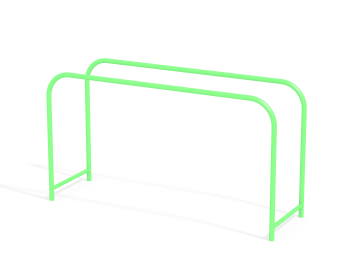 Шт. 11ВоркаутСО 7.08Шт. 1Высота  (мм) 1100(± 5%)1ВоркаутСО 7.08Шт. 1Длина  (мм)2030(± 5%)1ВоркаутСО 7.08Шт. 1Ширина  (мм) 550 (± 5%)1ВоркаутСО 7.08Шт. 1Применяемые материалыПрименяемые материалы1ВоркаутСО 7.08Шт. 1КаркасВ кол-ве 1 шт. должен быть выполнен из металлической трубы диаметром 42 мм с толщиной стенки не менее 3,5 мм. НазначениеПредназначен для комплексного развития мышц пресса, спины, шеи и рук.МатериалыМеталл покрашен полимерной порошковой краской. Все метизы оцинкованы.